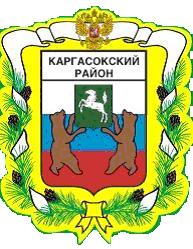 МУНИЦИПАЛЬНОЕ ОБРАЗОВАНИЕ «Каргасокский район»ТОМСКАЯ ОБЛАСТЬДУМА КАРГАСОКСКОГО РАЙОНАПриложениек решению ДумыКаргасокского районаот 21.02.2018 № 159СТРУКТУРА АДМИНИСТРАЦИИ КАРГАСОКСКОГО РАЙОНАЗаместители Главы Каргасокского района:1. Первый заместитель Главы Каргасокского района2. Заместитель Главы Каргасокского района по вопросам жизнеобеспечения района3. Заместитель Главы Каргасокского района по экономике4. Заместитель Главы Каргасокского района по социальным вопросам5. Заместитель Главы Каргасокского района, управляющий деламиСтруктурные подразделения Администрации Каргасокского района: 1. Отдел правовой и кадровой работы3. Отдел по управлению муниципальным имуществом и земельными ресурсами4. Отдел экономики и социального развития5. Муниципальный архив муниципального образования «Каргасокский район»6. Отдел бухгалтерского учета и отчетности7. Хозяйственный отделСпециалисты Администрации Каргасокского района, не вошедшие в состав структурных подразделений Администрации Каргасокского района:1. Главный специалист по связям с общественностью2. Главный специалист по гражданской обороне и чрезвычайным ситуациям3. Главный специалист по спорту и молодёжной политике4. Главный специалист по социальной работе5. Главный специалист - секретарь комиссии по делам несовершеннолетних и защите их правОрганы Администрации Каргасокского района, наделенные правами юридического лица:1. Управление финансов Администрации Каргасокского района 2. Отдел культуры и туризма Администрации Каргасокского района 3. Управление образования, опеки и попечительства муниципального образования «Каргасокский район»РЕШЕНИЕРЕШЕНИЕРЕШЕНИЕ21.02.2018№ 159с. Каргасокс. КаргасокО внесении изменений в решение Думы Каргасокского района от 21.12.2010 №27 «Об утверждении структуры Администрации Каргасокского района»В соответствии с ч. 8 ст. 37 Федерального закона от 06.10.2003 г. №131-ФЗ «Об общих принципах организации местного самоуправления в Российской Федерации», п. 1 ч. 13. ст. 25 Устава муниципального образования «Каргасокский район»Дума Каргасокского района РЕШИЛА:1. Внести изменения в решение Думы Каргасокского района от 21.12.2010 №27 «Об утверждении структуры Администрации Каргасокского района» изложив Структуру Администрации Каргасокского района в новой редакции согласно приложению к настоящему решению.2. Настоящее решение вступает в силу со дня официального опубликования.3. Контроль за исполнением настоящего решения возложить на правовой комитет Думы Каргасокского района.В соответствии с ч. 8 ст. 37 Федерального закона от 06.10.2003 г. №131-ФЗ «Об общих принципах организации местного самоуправления в Российской Федерации», п. 1 ч. 13. ст. 25 Устава муниципального образования «Каргасокский район»Дума Каргасокского района РЕШИЛА:1. Внести изменения в решение Думы Каргасокского района от 21.12.2010 №27 «Об утверждении структуры Администрации Каргасокского района» изложив Структуру Администрации Каргасокского района в новой редакции согласно приложению к настоящему решению.2. Настоящее решение вступает в силу со дня официального опубликования.3. Контроль за исполнением настоящего решения возложить на правовой комитет Думы Каргасокского района.